Проект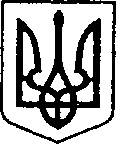 УКРАЇНАЧЕРНІГІВСЬКА ОБЛАСТЬН І Ж И Н С Ь К А    М І С Ь К А    Р А Д А        сесія VII скликанняР І Ш Е Н Н Явід      квітня 2019 р.                         м. Ніжин                                  №Про внесення змін до пункту 15 статті 124Статуту територіальної громадим. Ніжина Чернігівської областіВідповідно до статей 25, 26, 42, 59, 73 Закону України "Про місцеве самоврядування в Україні», Регламентy Ніжинської міської ради Чернігівської області, затвердженого рішенням Ніжинської міської ради Чернігівської області від 24 листопада 2015 року №1-2/2015 (із змінами), розпорядження міського голови №144 від 04 червня 2018 року «Про створення Робочої групи з впровадження проекту з енергоефективності у співпраці  з  НЕФКО», рішення Ніжинської міської ради Чернігівської області №4-42/2018 від 28 серпня 2018 року «Про затвердження бізнес-плану» та з метою фінансування інвестиційних проектів Ніжинська міська рада вирішила:Внести зміни до пункту 15 статті 124   Статуту  територіальної громади    м. Ніжина Чернігівської області, затвердженого рішенням Ніжинської  міської ради від 30 червня 2016 р. №5-12/2016 «Про затвердження Статуту територіальної громади м. Ніжина Чернігівської області», виклавши його в наступній редакції: « Запозичення до міського бюджету можуть бути здійснені для  покриття: 15.1 дефіциту бюджету розвитку міського бюджету;                15.2 тимчасових касових розривів, що виникають під час виконання міського бюджету; 15.3 впровадження проектів, затверджених міською радою ». Рішення  Ніжинської  міської ради Чернігівської області № 2-47/2018 від 20 грудня 2018 року «Про внесення змін до пункту 15 статті 124 Статуту територіальної громади м. Ніжина Чернігівської області» вважати таким, що втратило чинність.Відділу  інвестиційної   діяльності   та   розвитку   інфраструктури   (Вороні Д.П.) забезпечити оприлюднення даного рішення на сайті міської ради протягом п`яти робочих днів з дати його прийняття.Організацію виконання даного рішення покласти  на першого   заступника міського голови з питань діяльності виконавчих органів ради Олійника Г.М.Контроль за виконанням даного рішення покласти на постійну комісію міської ради з питань земельних відносин, будівництва, архітектури, інвестиційного розвитку міста та децентралізації (Деркач А.П.) та на постійну комісію міської ради з питань регламенту, депутатської діяльності та етики, законності, правопорядку, антикорупційної політики, свободи слова та зв’язків з громадськістю (Щербак О.В.).Міський голова                                                                                  А.В. ЛінникПодає:Міський голова                                                                                   А.В. ЛінникПогоджують:Начальник відділу інвестиційної діяльностіта розвитку інфраструктури                                                                    Д.П. ВоронаПерший заступник міського голови  з питань діяльності виконавчих органів ради 	             Г.М. ОлійникСекретар міської ради							              В.В. СалогубНачальник фінансового управління		         Л.В. ПисаренкоНачальник відділу юридично -кадрового забезпечення						                    В.О. ЛегаГолова постійної комісії міської ради з питаньрегламенту, депутатської діяльностіта етики, законності, правопорядку,антикорупційної політики, свободислова та зв’язків з громадськістю		              О.В. ЩербакГолова постійної комісії міської ради зпитань земельних відносин, будівництва,архітектури, інвестиційного розвиткуміста та децентралізації						               А.П. ДеркачГолова постійної комісії міської ради	    з питань соціально-економічногорозвитку міста, підприємницької діяльності, дерегуляції, фінансів та бюджету                                                        В.Х. МамедовПояснювальна запискадо проекту рішення «Про внесення змін до пункту 15 статті 124 Статуту територіальної громади м. Ніжина Чернігівської області»           Проект рішення «Про внесення змін до пункту 15 статті 124 Статуту територіальної громади м. Ніжина Чернігівської області,  затвердженого рішенням Ніжинської  міської ради від 30 червня 2016 р. №5-12/2016 «Про затвердження Статуту територіальної громади  м. Ніжина Чернігівської області», що виноситься на розгляд сесії Ніжинської міської ради Чернігівської області VII скликання, розроблений з метою:   фінансування та реалізації проектів, затверджених  міською  радою. Проект складається з законодавчого обґрунтування та 5 розділів.  У відповідності до статей 25, 26, 42, 59, 73 Закону України «Про місцеве самоврядування в Україні», Регламентy Ніжинської міської ради Чернігівської області, затвердженого рішенням Ніжинської міської ради від 24 листопада 2015 року №1-2/2015 (із змінами), розпорядження міського голови №144 від 04 червня 2018 року «Про створення Робочої групи з впровадження проекту з енергоефективності у співпраці з НЕФКО», рішення Ніжинської міської ради чернігівської області №4-42/2018 від 28 серпня 2018 року «Про затвердження бізнес-плану», згідно яких підготовлений проект рішення.Розділ 1. Вносить зміни  до пункту 15 статті 124   Статуту  територіальної громади   м. Ніжина Чернігівської області, затвердженого рішенням Ніжинської  міської ради від 30 червня 2016 р. №5-12/2016 «Про затвердження Статуту територіальної громади м. Ніжина Чернігівської області».Розділ 2. Визначає на кого покладено та термін оприлюднення даного рішення на офіційному сайті Ніжинської міської ради.Розділ 3. Визначає на кого покладено організацію виконання даного рішення.	Розділ 4. Визначає на кого покладено контроль за виконанням даного рішення.	Розділ 5. Скасовує чинність попередньо прийнятого рішення.Начальник відділу інвестиційної діяльностіта розвитку інфраструктури                                                               Д.П. ВоронаТопіха В.В.7-14-85